2018-19 SOHI BASKETBALL SCHEDULE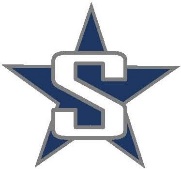 Girls Basketball				Boys Basketball11/28/2018	Wed		Basketball Begins			Basketball Begins12/13-15/2018	Thurs-Sat	Al Howard Tip-Off Tourney (V)		12/13-15/2018	Thurs-Sat	@ Cook Inlet Classic (C)			@ Cook Inlet Classic (C) 12/21/2018	Fri		@ Seward (JV – 2:00)			@ Seward (JV – 3:30)12/27-29/2018	Thurs-Sat	@ Clark C. Classic (V – Ketchikan)	@ Clark C. Classic (V – Ketchikan)1/11/2019	Fri		vs Seward (JV – 3:00/V – 6:00)*		vs Seward (JV – 4:30/V – 7:30)*1/12/2019	Sat		vs Grace Christian (JV – 12:00/V – 3:00)	vs Mt. Edgecumbe (V – 1:30)1/15/2019	Tues		@ Homer (JV – 3:30/V – 6:30)		@ Homer (JV – 5:00/V – 8:00)1/18/2019	Fri		@ Colony (3:00/4:30/6:00)		@ Colony (3:00/4:30/7:30)1/19/2019	Sat		@ Colony (10:00/11:30/1:00)		@ Colony (10:00/11:30/2:30)1/22/2019	Tues		vs Nikiski (JV – 3:00/V – 6:00)		vs Nikiski (JV – 4:30/V – 7:30)1/25/2019	Fri		vs Kodiak (3:00/4:30/6:00)		@ Kodiak (4:30/6:00/7:30)1/26/2019	Sat		vs Kodiak (10:00/11:30/1:00)		@ Kodiak (1:30/3:00/4:30)1/29/2019	Tues		vs Homer (C – 3:00/JV – 6:00)		vs Homer (C – 4:30/JV – 7:30)2/2/2019	Sat		@ Palmer (10:00/1:00/4:00)		@ Palmer (11:30/2:30/5:30)2/6-9/2019	Wed-Sat	@ Lady Lynx Shootout (V – Dimond)2/8/2019	Fri							@ Grace Christian (JV – 4:30/V – 6:00)2/9/2019	Sat							@ West Anchorage (3:00/4:30/6:00)2/12/2019	Tues		@ CIA (JV – 4:00)			@ CIA (JV – 5:30)2/12/2019	Tues		@ Homer (C – 4:00)			@ Homer (C – 5:30)2/14/2019	Thurs		vs Palmer (3:00/4:30/6:00)		vs Palmer (3:00/4:30/7:30)2/15/2019	Fri		vs Wasilla (3:00/4:30/6:00)		vs Wasilla (3:00/4:30/7:30)2/16/2019	Sat		vs Wasilla (9:00/12:00/3:00)		vs Wasilla (10:30/1:30/4:30)2/19/2019	Tues		vs CIA (JV – 4:00)			vs CIA (JV – 5:30)2/23/2019	Sat		@ Kenai (9:00/12:00/3:00)*		@ Kenai (10:30/1:30/4:30)*2/26/2019	Tues		vs Kenai (3:00/4:30/6:00)*		vs Kenai (3:00/4:30/7:30)*2/28/2019	Thurs		@ Nikiski (JV – 3:00/V – 6:00)*		@ Niksiki (JV – 4:30/V – 7:30)*3/2/2019	Sat		vs Homer (JV – 12:00/V – 3:15)**	vs Homer (JV – 1:30/V – 5:00)**3/7-9/2019	Thurs-Sat	NLC Region Championships (SOHI)	NLC Region Championships (SOHI)	3/21-23/2019	Thurs-Sat	@ State Championships (Anchorage)	@ State Championships (Anchorage)	* Endowment game** Senior Night